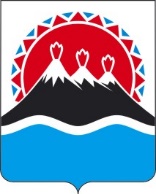 РЕГИОНАЛЬНАЯ СЛУЖБА ПО ТАРИФАМ И ЦЕНАМ КАМЧАТСКОГО КРАЯПОСТАНОВЛЕНИЕг. Петропавловск-КамчатскийВ соответствии с Федеральным законом от 07.12.2011 № 416-ФЗ «О водо-снабжении и водоотведении», постановлением Правительства Российской Федерации от 13.05.2013 № 406 «О государственном регулировании тарифов в сфере водоснабжения и водоотведения», приказом ФСТ России от 27.12.2013 
№ 1746-э «Об утверждении Методических указаний по расчету регулируемых тарифов в сфере водоснабжения и водоотведения», Законом Камчатского края от 26.11.2021 № 5 «О краевом бюджете на 2022 год и на плановый период 2023 и 2024 годов», постановлением Правительства Камчатского края от 19.12.2008 № 424-П «Об утверждении Положения о Региональной службе по тарифам и ценам Камчатского края», протоколом Правления Региональной службы по тарифам и ценам Камчатского края от ХХ.11.2022 № ХХПОСТАНОВЛЯЮ:1. Внести в приложения 5, 6 к постановлению Региональной службы по тарифам и ценам Камчатского края от 16.12.2020 № 343 «Об утверждении тарифов на питьевую воду (питьевое водоснабжение) и водоотведение ФГБУ «Центральное жилищно-коммунальное управление» Министерства обороны Российской Федерации потребителям Новолесновского сельского поселения Елизовского муниципального района Камчатского края на 2021-2025 годы» изменения, изложив их в редакции согласно приложениям 1, 2 к настоящему постановлению.2. Настоящее постановление вступает в силу со дня его официального опубликования и распространяется на правоотношения, возникшие с 1 декабря 2022 года.Приложение 1к постановлению Региональной службыпо тарифам и ценам Камчатского края от ХХ.11.2022 № ХХ«Приложение 5к постановлению Региональной службы по тарифам и ценам Камчатского края от 16.12.2020 № 343Тарифы на питьевую воду (питьевое водоснабжение) ФГБУ «ЦЖКУ» Минобороны России потребителям Новолесновского сельского поселения Елизовского муниципального района Камчатского края на 2021-2025 годы1. Экономически обоснованные тарифы для потребителей Льготные тарифы для населения и исполнителей коммунальных услуг для населения (с НДС)».Приложение 2к постановлению Региональной службы по тарифам и ценам Камчатского края от ХХ.11.2022 № ХХ«Приложение 6к постановлению Региональной службыпо тарифам и ценам Камчатского края от 16.12.2020 № 343Тарифы на водоотведение ФГБУ «ЦЖКУ» Минобороны России потребителям Новолесновского сельского поселения Елизовского муниципального района Камчатского края на 2021-2025 годы1. Экономически обоснованные тарифы для потребителей Льготные тарифы для населения и исполнителей коммунальных услуг для населения (с НДС)».[Дата регистрации]№[Номер документа]О внесении изменений в постановление Региональной службы по тарифам и ценам Камчатского края от 16.12.2020 № 343 «Об утверждении тарифов на питьевую воду (питьевое водоснабжение) и водоотведение ФГБУ «Центральное жилищно-коммунальное управление» Министерства обороны Российской Федерации потребителям Новолесновского сельского поселения Елизовского муниципального района Камчатского края на 2021-2025 годы»Временно исполняющий обязанности руководителя[горизонтальный штамп подписи 1]В.А. Губинский№ п/пГод (период) Тарифы на питьевую воду (питьевое водоснабжение), руб./куб.мТарифы на питьевую воду (питьевое водоснабжение), руб./куб.м№ п/пГод (период) без НДСс НДС1.01.01.2021-30.06.202144,2653,111.01.07.2021-31.12.202146,2855,542.01.01.2022-30.06.202246,2855,542.01.07.2022-31.12.202248,4658,153.01.01.2023-30.06.202348,4658,153.01.07.2023-31.12.202351,2061,444.01.01.2024-30.06.202451,2061,444.01.07.2024-31.12.202452,3662,835.01.01.2025-30.06.202552,3662,835.01.07.2025-31.12.202554,9865,98№ п/пГод (период) Тарифы на питьевую воду (питьевое водоснабжение), руб./куб.м1.01.01.2021-30.06.2021-1.01.07.2021-31.12.202151,712.01.01.2022-30.06.202251,712.01.07.2022-31.12.202253,673.01.01.2023-30.06.20233.01.07.2023-31.12.2023№ п/пГод (период) Тарифы на водоотведение, руб./куб.мТарифы на водоотведение, руб./куб.м№ п/пГод (период) без НДСс НДС1.01.01.2021-30.06.202129,2135,051.01.07.2021-31.12.202130,4836,582.01.01.2022-30.06.202230,4836,582.01.07.2022-31.12.202231,7738,123.01.01.2023-30.06.202331,7738,123.01.07.2023-31.12.202334,9641,954.01.01.2024-30.06.202434,9641,954.01.07.2024-31.12.202437,6645,195.01.01.2025-30.06.202537,6645,195.01.07.2025-31.12.202540,9849,18№ п/пГод (период) Тарифы на водоотведение, руб./куб.м1.01.01.2021-30.06.2021-1.01.07.2021-31.12.202135,052.01.01.2022-30.06.202235,052.01.07.2022-31.12.202236,383.01.01.2023-30.06.202336,383.01.07.2023-31.12.202336,38